Publicado en Bilbao el 12/07/2018 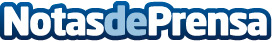 Las universidades jesuitas se solidarizan con Nicaragua en la clausura de su asamblea celebrada en DeustoLa Asamblea Mundial de Universidades Jesuitas aprovechó su jornada clausura, celebrada el 12 de julio en la Universidad de Deusto, para solidarizarse con Nicaragua, un país que está viviendo una grave y creciente crisis políticaDatos de contacto:Prensa Universidad de Deusto944139243Nota de prensa publicada en: https://www.notasdeprensa.es/las-universidades-jesuitas-se-solidarizan-con Categorias: Internacional País Vasco Solidaridad y cooperación Universidades http://www.notasdeprensa.es